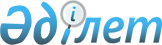 Об установлении квоты рабочих мест для лиц, состоящих на учете службы пробации уголовно-исполнительной инспекции, а также лиц, освобожденных из мест лишения свободы
					
			Утративший силу
			
			
		
					Постановление акимата Железинского района Павлодарской области от 12 мая 2014 года № 151/5. Зарегистрировано Департаментом юстиции Павлодарской области 29 мая № 3832. Утратило силу постановлением акимата Железинского района Павлодарской области от 05 января 2016 года № 02/1 (вводится в действие со дня его подписания)      Сноска. Утратило силу постановлением акимата Железинского района Павлодарской области от 05.01.2016 № 02/1 (вводится в действие со дня его подписания).

      Примечание РЦПИ.

      В тексте документа сохранена пунктуация и орфография оригинала.

      В соответствии с пунктом 1 статьи 21 Трудового кодекса Республики Казахстан, подпунктом 5-5) статьи 7 Закона Республики Казахстан от 23 января 2001 года "О занятости населения", в целях оказания содействия в трудоустройстве лиц, состоящих на учете службы пробации уголовно-исполнительной инспекции, а также лиц, освобожденных из мест лишения свободы, акимат Железинского района ПОСТАНОВЛЯЕТ:

      1. Установить квоты рабочих мест:

      для лиц, состоящих на учете службы пробации уголовно-исполнительной инспекции, в организациях Железинского района в размере пяти процентов от общей численности рабочих мест;

      для лиц, освобожденных из мест лишения свободы, в организациях Железинского района в размере пяти процентов от общей численности рабочих мест.

      2. Государственному учреждению "Отдел занятости и социальных программ Железинского района" обеспечить направление лиц состоящих на учете службы пробации уголовно-исполнительной инспекции, а также лиц, освобожденных из мест лишения свободы, для трудоустройства на рабочие места в соответствии с квотой.

      3. Контроль за исполнением настоящего постановления возложить на курирующего заместителя акима района.

      4. Настоящее постановление вводится в действие по истечении десяти календарных дней после дня его первого официального опубликования.


					© 2012. РГП на ПХВ «Институт законодательства и правовой информации Республики Казахстан» Министерства юстиции Республики Казахстан
				
      Аким района

К. Абушахманов
